Профессии 35.01.23 Хозяйка (ин) усадьбыСегодня основным источником дохода для многих жителей села является приусадебное хозяйство, благополучие которого во многом зависит от квалификации хозяйки. Именно поэтому многие девушки, выбирают профессию "Хозяйка усадьбы".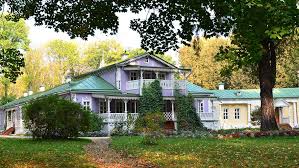 Выпускники, обучающиеся данной профессии, по окончании обучения в зависимости от принятого при формировании в образовательном учреждении ППКРС возможных сочетаний профессий рабочих, должностей служащих по Общероссийскому классификатору профессий рабочих, должностей служащих и тарифных разрядов (ОК 016-94)  получают квалификации: учетчик - оператор машинного доения;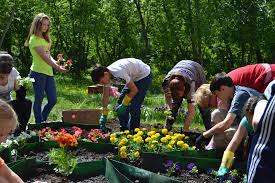 учетчик - плодоовощевод;учетчик - повар.Объектами профессиональной деятельности выпускников являются имущество, в т.ч. земельный и коллекционный участок, приусадебное хозяйство и надворные постройки в сельской усадьбе; сельскохозяйственные животные и продукция животноводства; сельскохозяйственные культуры и продукция растениеводства; сельскохозяйственные машины и механизмы, оборудование; пищевые продукты, посуда, инструменты и оборудование для приготовления пищи; обязательства, финансовые и хозяйственные операции в сельской усадьбе; технологические процессы производства и кулинарной обработки сельскохозяйственной продукции.Хозяйка усадьбы ведет индивидуальное фермерское (крестьянское) хозяйство, созданное на частной или арендной основе, выполняет работы, связанные с финансово-хозяйственной деятельностью хозяйства, производством, переработкой сельскохозяйственной продукции и приготовлением блюд, владеет несколькими рабочими профессиями (специальностями).Тип и класс профессии.Профессия хозяйка усадьбы относится к типу Человек - Природа», так как связана с работой с объектами природы, в ней требуется высокий уровень развития наблюдательности, внимательности, физической выносливости.Также профессию хозяйка усадьбы можно отнести к типу «Человек - Художественный образ», ведь в ней требуется проявлять воображение и эстетический вкус, творческие способности, образное мышление.Профессию хозяйка усадьбы можно отнести и к типу «Человек - Техника», так как в ней можно столкнуться с эксплуатацией технических устройств, управлением техническими устройствами.Профессия хозяйка усадьбы относится к классу «эвристических», она связана с анализом, контролем и планированием, управлением людьми. Эта профессия требует высокой эрудиции, оригинальности мышления, стремления к развитию и постоянному обучению.Содержание деятельности.Обучающийся по профессии "Хозяйка усадьбы" готовится к следующим видам деятельности: выполняет работы по выращиванию плодоовощных культур, уборке продукции, подготовке ее к реализации;ведет борьбу с вредителями и болезнями плоовощных культур;выполняет работы по доению, первичной обработке и сдаче молока;выполняет работы по хранению и переработке продукции растениеводства и животноводства;оформляет движение денежных средств и товарно-материальных ценностей;проводит анализ хозяйственно-финансовой деятельности по данным бухгалтерского учета и отчетности;занимается периодической и годовой бухгалтерской отчетностью;занимается предупреждением образования потерь и непроизводительных расходов в фермерском хозяйстве;изучает конъюнктуру рынка сельскохозяйственной продукции;обеспечивает организационное и производственное функционирование фермерского (крестьянского) хозяйства;знает и использует рецептуры, технологии кулинарного приготовления, требования к качеству пищи, сроки и условия хранения блюд;контролирует качество блюд;составляет отчетную калькуляцию себестоимости продукции.Требования к знаниям и умениям специалистаДля успешного освоения профессии хозяйка усадьбы необходимы базовые знания по природоведению, ботанике, химии, естествознанию.Квалифицированная хозяйка усадьбы должна знать:основные принципы рыночной экономики; понятия спроса и предложения на рынке товаров и услуг;особенности формирования, характеристику современного состояния и перспективы развития сельского хозяйства, основные виды сельхозпродукции, возможности ее использования;структуру регионального производства сельскохозяйственной продукции;механизмы ценообразования на сельскохозяйственную продукцию;организационно-правовые формы сельскохозяйственных организаций, их производственную и организационную структуру;правовые основы деятельности малых предприятий; нормативные акты и другие материалы по организации и ведению дел в сельскохозяйственной усадьбе;основные положения законодательства, регулирующего трудовые отношения, формы оплаты труда;правила делового общения; этические нормы взаимоотношений с коллегами, партнерами, клиентами;санитарно-технологические требования к помещениям, оборудованию, инвентарю, одежде, транспорту;правила личной гигиены работников;нормы гигиены труда;классификацию моющих и дезинфицирующих средств, правила их применения, условия и сроки хранения;правила проведения дезинфекции инвентаря и транспорта, дезинфекции, дезинсекции и дератизации помещений;основные типы пищевых отравлений и инфекций, источники возможного заражения;санитарные требования к условиям хранения сельскохозяйственного сырья и продукции, обеспечивать соблюдение экологических норм и правил в сельскохозяйственной деятельности;принципы рационального природопользования;источники загрязнения окружающей среды;государственные и общественные мероприятия по охране окружающей среды;сущность и содержание бухгалтерского дела;основные правила и методы ведения бухгалтерского учета, виды бухгалтерских счетов;принципы и методы налогообложения;аудит активов, обязательств, капитала, доходов, расходов и финансовых результатов сельской усадьбы;возможности использования информационных технологий для организации учета и контроля работ в сельской усадьбе;прикладные программы для ведения учета;основные виды потенциальных опасностей и их последствия в профессиональной деятельности и быту, принципы снижения вероятности их реализации;порядок и правила оказания первой помощи пострадавшим.Квалифицированная хозяйка усадьбы должна уметь:определять организационно-правовую форму сельской усадьбы, основные направления ее деятельности;ориентироваться в вопросах организации труда в растениеводстве и животноводстве;осуществлять профессиональное общение с соблюдением норм и правил делового этикета;принимать решения и аргументированно отстаивать свою точку зрения в корректной форме;организовывать рабочее место;соблюдать правила личной гигиены и промышленной санитарии;применять необходимые методы и средства защиты;готовить растворы дезинфицирующих и моющих средств;дезинфицировать оборудование, инвентарь, помещения, транспорт;проводить простые микробиологические исследования продукции и давать оценку полученным результатам;использовать представления о взаимосвязи живых организмов и среды обитания в профессиональной деятельности;обеспечивать соблюдение экологических норм и правил в сельскохозяйственной деятельности;вести бухгалтерский учет и отчетность;использовать информационные технологии в профессиональной деятельности;предпринимать профилактические меры для снижения уровня опасностей различного вида и их последствий в профессиональной деятельности и быту;оказывать первую помощь пострадавшим.Требования к индивидуальным особенностям специалиста
Для успешной деятельности в качестве хозяйки усадьбы необходимо наличие следующих профессионально-важных качеств:крепкое здоровье,физическая сила, выносливость,интерес к природе, земле,трудолюбие,самодисциплина,предприимчивость,практическая смекалка и сноровка.Условия трудаХозяйка усадьбы может работать как самостоятельно, так и в коллективе из нескольких специалистов. Чаще всего представители данной профессии работают на открытом воздухе. Это могут быть фермерские хозяйства, земельные угодья. Как правило, это подвижная деятельность, связанная с общением с людьми.Хозяйка усадьбы достаточно самостоятельна в своей деятельности. Она может принимать собственные решения в рамках поставленных задач, проявлять разумную инициативу, но при этом должна четко руководствоваться правилами и нормами своей профессии.Медицинские противопоказанияМедицинские ограничения для хозяйки усадьбы:сердечно-сосудистые заболевания в устойчивой форме,болезни опорно-двигательного аппарата (артриты, радикулиты и т.п.),плохие зрение и слух,аллергические заболевания,заболевания суставов,туберкулез.Области применения профессии.Специалисты с профессией хозяйка усадьбы могут работать в таких организациях и сферах, как:сельское хозяйство,фермерские хозяйства,тепличные комплексы, оранжереи,научно-исследовательские институты и т.п.Перспективы карьерного роста 
Возможные пути развития хозяйки усадьбы:может специализироваться в различных сферах сельского хозяйства, научно-практической деятельности и т.п.,может заниматься исследовательской деятельностью, написать кандидатские и докторские диссертации, прежде всего, в области селекции, создания новых сортов сельскохозяйственных растений,предпринимательский путь развития, в данном случае человек может начать заниматься собственным делам, открыть свое фермерское хозяйство и т.п. В случае данного направления карьерного роста рекомендуется развивать предпринимательские умения, осваивать такие профессии, как: предприниматель, менеджер.